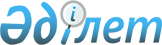 Солтүстік Қазақстан облысы Мағжан Жұмабаев ауданының 2013-2015 жылдарға арналған бюджеті туралы
					
			Күшін жойған
			
			
		
					Солтүстік Қазақстан облысы Мағжан Жұмабаев аудандық мәслихатының 2012 жылғы 20 желтоқсандағы N 8-1 шешімі. Солтүстік Қазақстан облысының Әділет департаментінде 2013 жылғы 14 қаңтарда N 2059 тіркелді. Күші жойылды (Солтүстік Қазақстан облысы Мағжан Жұмабаев ауданы мәслихатының 2014 жылғы 16 қаңтардағы N 10.2.1-15/7 хаты)      Ескерту. (Солтүстік Қазақстан облысы Мағжан Жұмабаев ауданы мәслихатының 2014 жылғы 16 қаңтардағы N 10.2.1-15/7 хаты)

      Қазақстан Республикасының 2008 жылғы 4 желтоқсандағы Бюджет кодексінің 75-бабы 2-тармағына, «Қазақстан Республикасындағы жергілікті мемлекеттік басқару және өзін-өзі басқару туралы» Қазақстан Республикасының 2001 жылғы 23 қаңтардағы Заңының 6-бабы 1-тармағы 1) тармақшасына сәйкес Солтүстік Қазақстан облысы Мағжан Жұмабаев ауданының мәслихаты ШЕШТІ:



      1. Солтүстік Қазақстан облысы Мағжан Жұмабаев ауданының 2013-2015 жылдарға арналған бюджеті сәйкесінше 1, 2 және 3-қосымшаларға сәйкес, оның ішінде 2013 жылға келесі көлемде бекітілсін:

      1) кірістер – 2 961 254,0 мың теңге;

      трансферттер түсімі – 2 562 690,3 мың теңге;

      2) шығындар – 2 996 437,4 мың теңге;

      3) таза бюджеттік кредиттеу – 5731,6 мың теңге;

      бюджеттік кредиттер – 6 500,1 мың теңге;

      бюджеттік кредиттерді өтеу – 768,5 мың теңге;

      4) қаржылық активтермен операциялар бойынша сальдо – 0;

      қаржылық активтерді сатып алу – 0;

      мемлекеттің қаржы активтерін сатудан түсетін түсімдер – 0;

      5) бюджет тапшылығы (профициті) - (- 40 915,0) мың теңге;

      6) бюджет тапшылығын қаржыландыру (профицитті пайдалану) – 40 915,0 мың теңге;

      қарыз түсімдері – 6 294,0 мың теңге;

      қарыздарды өтеу – 768,5 мың теңге;

      бюджеттік қаражаттардың пайдаланылатын қалдықтары – 35 389,5.

      Ескерту. 1-тармақ жаңа редакцияда - Солтүстік Қазақстан облысы Мағжан Жұмабаев ауданы мәслихатының 14.11.2013 N 19-1; өзгертулер енгізілді - Солтүстік Қазақстан облысы Мағжан Жұмабаев аудандық мәслихатының 10.12.2013 N 20-1 шешімдерімен (01.01.2013 бастап қолданысқа енгізіледі)



      2. 2013 жылға арналған аудандық бюджеттің кірістері Қазақстан Республикасы Бюджет кодексіне сәйкес мына салықтық түсімдер есебінен қалыптастырылатыны белгіленсін:

      әлеуметтік салық;

      мүлікке салынатын салық;

      жер салығы;

      көлік құралдарына салынатын салық;

      бірыңғай жер салығы;

      акциздер;

      табиғи және басқа да ресурстарды пайдаланғаны үшін түсімдер;

      кәсiпкерлiк және кәсiби қызметтi жүргiзгенi үшiн алынатын алымдар;

      мемлекеттік баж.



      3. 2013 жылға арналған аудан бюджетінің кірістері келесі салықтық емес түсімдер есебінен қалыптастырылатыны белгіленсін:

      мемлекет меншігіндегі мүлікті жалға беруден түсетін кірістер;

      мемлекет меншігінен түсетін басқа да кірістер;

      басқа салықтық емес түсімдер.



      4. 2013 жылға арналған аудан бюджетінің кірістеріне негізгі капиталды сатудан түскен түсімдер 2 300 мың теңге сомада енгізілген.



      5. 2013 жылға арналған аудан бюджетінде аудан бюджетіне облыстық бюджеттен аударылатын субвенция көлемі 2 190 254 мың теңге сомада көзделгені ескерілсін.



      6. 2013 жылға арналған аудан бюджетінде республикалық бюджеттен түсетін нысаналы трансферттер түсімдері келесі көлемде ескерілсін:

      1) 39 064,0 мың теңге - эпизоотияға қарсы іс-шаралар жүргізу;

      2) 2 717,0 мың теңге - мамандарды әлеуметтік қолдау шараларын іске асыру үшін;

      3) 3 627,0 мың теңге – мұқтаж азаматтарға үйде арнайы әлеуметтік қызметтер ұсынуға арналған;

      4) 93 862,0 мың теңге – мектепке дейінгі білім ұйымдарындағы Мемлекеттік оқыту тапсырысын іске асыруға;

      5) 12 291 мың теңге – Қазақстан Республикасы Президентінің 2010 жылғы 7 желтоқсандағы № 1118 «Қазақстан Республикасында білім беруді дамытудың 2011-2020 жылдарға арналған мемлекеттік бағдарламасын бекіту туралы» Жарлығымен бекітілген Қазақстан Республикасында білім беруді дамытудың 2011-2020 жылдарға арналған мемлекеттік бағдарламасын іске асыруға, соның ішінде:

      12 291 мың теңге - негізгі орта және жалпы орта білім беретін мемлекеттік мекемелердегі физика, химия, биология кабинеттерін оқу жабдығымен жарақтандыруға;

      6) 9 154,0 мың теңге - жетім баланы (жетім балаларды) және ата-аналарының қамқорынсыз қалған баланы (балаларды) күтіп-ұстауға асыраушыларына ай сайынғы ақшалай қаражат төлемдеріне;

      7) 25 143 мың теңге – мектеп мұғалімдеріне және мектепке дейінгі білім ұйымдарындағы тәрбиешілерге біліктілік санаты үшін қосымша ақының мөлшерін ұлғайтуға;

      8) 7 964,0 мың теңге - үш деңгейлі жүйе бойынша біліктілікті арттырудан өткен мұғалімдерге еңбекақыны арттыруға;

      9) 20 960,0 мың теңге – «Өңірлерді дамыту» бағдарламасын бекіту туралы» Қазақстан Республикасы Үкіметінің 2011 жылғы 26 шілдедегі № 862 қаулысымен бекітілген «Өңірлерді дамыту» Бағдарламасы шеңберінде өңірлерді экономикалық дамытуға жәрдемдесу бойынша шараларды іске асыруға;

      10) 142 578 мың теңге – ауылдық елді мекендердің сумен жабдықтау жүйелерін дамытуға;

      11) 6 294,0 мың теңге – мамандарды әлеуметтік қолдау шараларын іске асыруға жергілікті атқарушы органдарға берілетін бюджеттік кредиттер (республикалық бюджет қарыздарынан);

      12) 4 870,0 мың теңге – жергілікті атқарушы органдардың штаттық санын ұлғайтуға.

      Ескерту. 6-тармақ жаңа редакцияда - Солтүстік Қазақстан облысы Мағжан Жұмабаев ауданы мәслихатының 09.07.2013 N 14-1; өзгеріс енгізілді - Солтүстік Қазақстан облысы Мағжан Жұмабаев ауданы мәслихатының 10.09.2013 N 17-1; 18.10.2013 N 18-1; 10.12.2013 N 20-1 шешімдерімен (01.01.2013 бастап қолданысқа енгізіледі)



      7. 2013 жылға арналған аудан бюджетінде облыстық бюджеттен берілетін нысаналы трансферттер келесі көлемде ескерілсін:

      1) 3 501,0 мың теңге – «Ауданның білім бөлімі» бюджеттік бағдарлама әкімшісі бойынша, оның ішінде:

      1 000,0 мың теңге – білім объектілері үшін өртке қарсы дабылдаманы орнатуға, өрт сөндіру құралдарын сатып алуға, ағаш қаптаманы (конструкцияны) өңдеу бойынша қызметтерге;

      300,0 мың теңге – білім ұйымдарында бейнебақылаулар үшін аппаратура сатып алуға және орнатуға;

      665,0 мың теңге - білім ұйымдарында электронды оқулықтарды енгізуге;

      1536,0 мың теңге – «Жұмыспен қамту 2020 жол картасын бекіту туралы» Қазақстан Республикасы Үкіметінің 2013 жылғы 19 маусымдағы № 636 қаулысымен бекітілген Жұмыспен қамту 2020 жол картасы бойынша ауылдық елді мекендерді дамыту шеңберінде объектілерді жөндеуге», (әрі қарай «Жұмыспен қамту 2020 жол картасы»).

      2) 330,0 мың теңге – «Жер қатынастары бөлімі» бюджеттік бағдарлама әкімшісі бойынша, оның ішінде:

      286,0 мың теңге – елді мекендердің шекараларын белгілеуге;

      44,0 мың теңге – елді мекендерді жер шаруашылық орналастыруға.

      3) 5 952,3 мың теңге – «Тұрғын үй-коммуналдық шаруашылық, жолаушылар көлігі және автомобиль жолдары бөлімі» бюджеттік бағдарлама әкімшісі бойынша Жұмыспен қамту 2020 жол картасы бойынша ауылдық елді мекендерді дамыту шеңберінде объектілерді жөндеу және абаттандыру;

      4) 423,0 мың теңге жергілікті атқарушы органдардың штаттық санын ұлғайтуға.

      Ескерту. 7-тармақ жаңа редакцияда - Солтүстік Қазақстан облысы Мағжан Жұмабаев ауданы мәслихатының 09.07.2013 N 14-1 өзгеріс енгізілді - Солтүстік Қазақстан облысы Мағжан Жұмабаев ауданы мәслихатының 10.09.2013 N 17-1; 18.10.2013 N 18-1 шешімдерімен (01.01.2013 бастап қолданысқа енгізіледі)



      8. 2013 жылы облыстық бюджетке трансферттерді қайтару жалпы сомасы 13 650 мың теңге ескерілсін, оның ішінде:

      2 082 мың теңге - Ревизиялық комиссиялардың таратылуына байланысты;

      11 568 мың теңге – оқу-өндірістік комбинатты беруге байланысты және техникалық және кәсіби білім беру ұйымдарында мамандарды даярлау мәселелеріне байланысты:

      1) 2012 жылы пайдаланылмаған ауданның бюджеттік қаражатының бос қалдықтары есебінен қаржылық жылдың басында қалыптасқан және республикалық және облыстық бюджеттердің нысаналы трансферттерін қайтаруға аудан бюджетінде шығындар 8-қосымшаға сәйкес көзделсін.

      Ескерту. 8-тармақ 1) тармақшамен толықтырылды - Солтүстік Қазақстан облысы Мағжан Жұмабаев аудандық мәслихатының 2013.03.29 N 10-3 Шешімімен



      9. 4-қосымшаға сәйкес 2013 жылға жергілікті бюджеттерді атқару барысында жергілікті бюджеттік бағдарламалар секвестрлеуге жатпайтыны белгіленсін.



      10. Жергілікті атқарушы органның 2013 жылға арналған резерві 100 мың теңге сомасында бекітілсін.

      Ескерту. 10-тармақ жаңа редакцияда - Солтүстік Қазақстан облысы Мағжан Жұмабаев ауданы мәслихатының 14.11.2013 N 19-1 шешімімен (01.01.2013 бастап қолданысқа енгізіледі)



      11. 2013 жылға арналған аудан бюджетінің шығындарында ауылдық елді мекендерде тұратын және жұмыс істейтін мемлекеттік денсаулық сақтау, әлеуметтік қамсыздандыру, білім беру, мәдениет, спорт және ветеринария ұйымдарының мамандарына отын сатып алу үшін әлеуметтік көмек көрсетуге төлемдер көзделсін.



      12. Ауылдық елді мекендерде жұмыс істейтін денсаулық сақтау, әлеуметтік қамсыздандыру, білім беру, мәдениет, спорт және ветеринария мамандарына қала жағдайында осы қызмет түрлерімен айналысатын мамандардың ставкаларымен салыстырғанда жалақысы мен тарифтік ставкаларын кемінде жиырма бес пайызға көтеру белгіленсін.



      13. 2013 жылы бюджеттік сала қызметкерлеріне жалақы толық көлемде төленуі қамтамасыз етілсін.



      14. 5-қосымшаға сәйкес 2013 жылға, 6-қосымшаға сәйкес 2014 жылға, 7-қосымшаға сәйкес 2015 жылға арналған ауданның селолық, ауылдық округтерінің және Булаев қаласының бюджеттік бағдарламаларының тізбесі бекітілсін.



      15. Осы шешім 2013 жылғы 1 қаңтардан бастап қолданысқа енгізіледі.      Солтүстік Қазақстан облысы 

      Мағжан Жұмабаев ауданы

      мәслихаты сессиясының төрағасы             Г. Сағындықова      Солтүстік Қазақстан облысы 

      Мағжан Жұмабаев ауданы

      мәслихатының хатшысы                       Т. Әбілмәжінов      «КЕЛІСІЛДІ»      Солтүстік Қазақстан облысы 

      Мағжан Жұмабаев ауданы

      экономика және қаржы

      бөлімінің бастығы                          М.И.Омарова

      2012 жыл 20 желтоқсан

Аудандық мәслихаттың

2012 жылғы 20 желтоқсандағы

№ 8-1 шешіміне 1-қосымша Мағжан Жұмабаев ауданының 2013 жылға арналған бюджеті      Ескерту. 1-қосымша жаңа редакцияда - Солтүстік Қазақстан облысы Мағжан Жұмабаев аудандық мәслихатының 10.12.2013 N 20-1 шешімімен (01.01.2013 бастап қолданысқа енгізіледі)

Аудандық мәслихаттың

2012 жылғы 20 желтоқсандағы

№ 8-1 шешіміне 2-қосымша Мағжан Жұмабаев ауданының 2014 жылға арналған бюджеті

Аудандық мәслихаттың

2012 жылғы 20 желтоқсандағы

№ 8-1 шешіміне 3-қосымша Мағжан Жұмабаев ауданының 2015 жылға арналған бюджеті

Аудандық мәслихаттың

2012 жылғы 20 желтоқсандағы

№ 8-1 шешіміне 4-қосымша Мағжан Жұмабаев ауданының 2013 жылға арналған бюджетті атқару үдерісінде секвестрлеуге жатпайтын бюджеттік бағдарламалар тізбесі

Аудандық мәслихаттың

2012 жылғы 20 желтоқсандағы

№ 8-1 шешіміне 5-қосымша Мағжан Жұмабаев ауданының селолық округтерінің 2013 жылға арналған бюджеттік бағдарламалары      Ескерту. 5-қосымша жаңа редакцияда - Солтүстік Қазақстан облысы Мағжан Жұмабаев аудандық мәслихатының 14.11.2013 N 19-1 шешімімен (01.01.2013 бастап қолданысқа енгізіледі)кестенің жалғасыкестенің жалғасы

Аудандық мәслихаттың

2012 жылғы 20 желтоқсандағы

№ 8-1 шешіміне 6-қосымша Мағжан Жұмабаев ауданының селолық округтерінің 2014 жылға арналған бюджеттік бағдарламаларыкестенің жалғасыкестенің жалғасыкестенің жалғасы

Аудандық мәслихаттың

2012 жылғы 20 желтоқсандағы

№ 8-1 шешіміне 7-қосымша Мағжан Жұмабаев ауданының селолық округтерінің 2015 жылға арналған бюджеттік бағдарламаларыкестенің жалғасыкестенің жалғасыкестенің жалғасы

Аудандық мәслихаттың

      2012 жылғы 20 желтоқсандағы

      № 8-1 шешіміне

      8-қосымша Мағжан Жұмабаева ауданының қаржылық жылдың басында қалыптасқан бос қалдықтары және 2012 жылы пайдаланылмаған республикалық және облыстық бюджеттердің нысаналы трансферттерін қайтару      Ескерту. Шешім 8-қосымшамен толықтырылды - Солтүстік Қазақстан облысы Мағжан Жұмабаев аудандық мәслихатының 2013.03.29 N 10-3 Шешімімен
					© 2012. Қазақстан Республикасы Әділет министрлігінің «Қазақстан Республикасының Заңнама және құқықтық ақпарат институты» ШЖҚ РМК
				Са-

на-

тыСы-

ны-

быIшкi

сы-

ныбыАтауы2013 жыл

Сомасы мың теңге1) Кірістер2 961 254,01Салықтық түсімдер369 451,003Әлеуметтік салық202 730,01Әлеуметтік салық202 730,004Меншікке салынатын салықтар139 165,01Мүлікке салынатын салықтар61 120,03Жер салығы14 253,04Көлiк құралдарына салынатын салық42 792,05Бірыңғай жер салығы21 000,005Тауарларға, жұмыстарға және қызметтерге салынатын iшкi салықтар24 290,02Акциздер2 902,03Табиғи және басқа да ресурстарды пайдаланғаны үшін түсетін түсімдер16 214,04Кәсіпкерлік және кәсіби қызметті жүргізгені үшін алынатын алымдар5 024,05Ойын бизнесіне салық150,007Басқа да салықтар260,01Басқа да салықтар260,008Заңдық мәнді іс-әрекеттерді жасағаны және (немесе) оған уәкілеттігі бар мемлекеттік органдар немесе лауазымды адамдар құжаттар бергені үшін алынатын міндетті төлемдер3 006,01Мемлекеттік баж3 006,02Салықтық емес түсiмдер3 398,701Мемлекеттік меншіктен түсетін кірістер633,75Мемлекет меншігіндегі мүлікті жалға беруден түсетін кірістер338,07Мемлекеттік бюджеттен берілген кредиттер бойынша сыйақылар 1,79Мемлекет меншігінен түсетін басқа да кірістер294,002Мемлекеттік бюджеттен қаржыландырылатын мемлекеттік мекемелердің тауарларды (жұмыстарды, қызметтерді) өткізуінен түсетін түсімдер45,01Мемлекеттік бюджеттен қаржыландырылатын мемлекеттік мекемелердің тауарларды (жұмыстарды, қызметтерді) өткізуінен түсетін түсімдер45,004Мемлекеттік бюджеттен қаржыландырылатын, сондай-ақ Қазақстан Республикасы Ұлттық Банкінің бюджетінен (шығыстар сметасынан) ұсталатын және қаржыландырылатын мемлекеттік мекемелер салатын айыппұлдар, өсімпұлдар, санкциялар, өндіріп алулар 375,01Мұнай секторы ұйымдарынан түсетін түсімдерді қоспағанда, мемлекеттік бюджеттен қаржыландырылатын, сондай-ақ Қазақстан Республикасы Ұлттық Банкінің бюджетінен (шығыстар сметасынан) ұсталатын және қаржыландырылатын мемлекеттік мекемелер салатын айыппұлдар, өсімпұлдар, санкциялар, өндіріп алулар 375,006Басқа да салықтық емес түсімдер 2 345,01Басқа да салықтық емес түсімдер 2 345,03Негізгі капиталды сатудан түсетін түсімдер25 714,001Мемлекеттік мекемелерге бекітілген мемлекеттік мүлікті сату 18 000,01Мемлекеттік мекемелерге бекітілген мемлекеттік мүлікті сату 18 000,003Жердi және материалдық емес активтердi сату7 714,01Жерді сату7 300,02Материалдық емес активтерді сату414,04Трансферттердің түсімдері2 562 690,302Мемлекеттiк басқарудың жоғары тұрған органдарынан түсетiн трансферттер2 562 690,32Облыстық бюджеттен түсетiн трансферттер2 562 690,3Функционалдық топФункционалдық топФункционалдық топФункционалдық топ2013 жыл

Сомасы мың теңгеБюджеттік бағдарламалардың әкiмшiсiБюджеттік бағдарламалардың әкiмшiсiБюджеттік бағдарламалардың әкiмшiсi2013 жыл

Сомасы мың теңгеБағдарламаБағдарлама2013 жыл

Сомасы мың теңгеАтауы2013 жыл

Сомасы мың теңге2) Шығындар2 996 437,41Жалпы сипаттағы мемлекеттiк қызметтер 328 704,6112Аудан (облыстық маңызы бар қала) мәслихатының аппараты12 194,0001Аудан (облыстық маңызы бар қала) мәслихатының қызметін қамтамасыз ету жөніндегі қызметтер11 768,5003Мемлекеттік органдардың күрделі шығыстары425,5122Аудан (облыстық маңызы бар қала) әкімінің аппараты74 196,8001Аудан (облыстық маңызы бар қала) әкімінің қызметін қамтамасыз ету жөніндегі қызметтер64 947,8003Мемлекеттік органның күрделі шығыстары9 249,0123Қаладағы аудан, аудандық маңызы бар қала, кент, ауыл, ауылдық округ әкімінің аппараты219 836,8001Қаладағы аудан, аудандық маңызы бар қаланың, кент, ауыл, ауылдық округ әкімінің қызметін қамтамасыз ету жөніндегі қызметтер210 078,5022Мемлекеттік органның күрделі шығыстары9 758,3459Ауданның (облыстық маңызы бар қаланың) экономика және қаржы бөлімі22 477,0001Ауданның (облыстық маңызы бар қаланың) экономикалық саясатын қалыптастыру мен дамыту, мемлекеттік жоспарлау, бюджеттік атқару және коммуналдық меншігін басқару саласындағы мемлекеттік саясатты іске асыру жөніндегі қызметтер 19 976,3003Салық салу мақсатында мүлікті бағалауды жүргізу 346,9010Жекешелендіру, коммуналдық меншікті басқару, жекешелендіруден кейінгі қызмет және осыған байланысты дауларды реттеу975,0011Коммуналдық меншікке түскен мүлікті есепке алу, сақтау, бағалау және сату511,6015Мемлекеттік органның күрделі шығыстары667,22Қорғаныс 7 938,2122Аудан (облыстық маңызы бар қала) әкімінің аппараты7 938,2005Жалпыға бірдей әскери міндетті атқару шеңберіндегі іс-шаралар7 443,5006Аудан (облыстық маңызы бар қала) ауқымындағы төтенше жағдайлардың алдын алу және оларды жою494,73Қоғамдық тәртіп, қауіпсіздік, құқықтық, сот, қылмыстық - атқару қызметі 3 088,0458Аудан (облыстық маңызы бар қаланың) тұрғын үй - коммуналдық шаруашылық, жолаушылар көлігі және автомобиль жолдары бөлімі3 088,0021Елді мекендерде жол жүрісі қауіпсіздігін қамтамасыз ету3 088,04Бiлiм беру2 017 852,4123Қаладағы аудан, аудандық маңызы бар қала, кент, ауыл, ауылдық округ әкімінің аппараты3 810,7005Ауылдық жерлерде балаларды мектепке дейін тегін алып баруды және кері алып келуді ұйымдастыру3 810,7464Ауданның (облыстық маңызы бар қаланың) білім бөлімі2 014 041,7001Жергілікті деңгейде білім беру саласындағы мемлекеттік саясатты іске асыру жөніндегі қызметтер8 984,9003Жалпы білім беру1 767 432,0004Ауданның (облыстық маңызы бар қаланың) мемлекеттік білім беру мекемелерінде білім беру жүйесін ақпараттандыру6 182,0005Ауданның (облыстық маңызы бар қаланың) мемлекеттік білім беру мекемелер үшін оқулықтар мен оқу-әдістемелік кешендерді сатып алу және жеткізу12 357,0006Балаларға қосымша білім беру 28 227,0009Мектепке дейінгі тәрбие беру және оқыту ұйымдарының қызметін қамтамасыз ету63 056,7012Мемлекеттік органның күрделі шығыстары76,1015Жетім баланы (жетім балаларды) және ата-аналарының қамқорынсыз қалған баланы (балаларды) күтіп-ұстауға асыраушыларына ай сайынғы ақшалай қаражат төлемдері9 154,0040Мектепке дейінгі білім беру ұйымдарында мемлекеттік білім беру тапсырысын іске асыруға93 862,0067Ведомстволық бағыныстағы мемлекеттік мекемелерінің және ұйымдарының күрделі шығыстары24 710,06Әлеуметтiк көмек және әлеуметтiк қамсыздандыру123 960,2451Ауданның (облыстық маңызы бар қаланың) жұмыспен қамту және әлеуметтік бағдарламалар бөлімі123 960,2001Жергілікті деңгейде халық үшін әлеуметтік бағдарламаларды жұмыспен қамтуды қамтамасыз етуді іске асыру саласындағы мемлекеттік саясатты іске асыру жөніндегі қызметтер20 862,6002Еңбекпен қамту бағдарламасы24 153,9004Ауылдық жерде тұратын және жұмыс істейтін мемлекеттік денсаулық сақтау, әлеуметтік қамсыздандыру, мәдениет, спорт және ветеринария ұйымдарының мамандарына отын сатып алу үшін Қазақстан Республикасының заңнамасына сәйкес әлеуметтік көмек көрсету2 781,0005Мемлекеттік атаулы әлеуметтік көмек 6 245,0007Жергілікті өкілетті органдардың шешімі бойынша мұқтаж азаматтардың жекелеген топтарына әлеуметтік көмек4 910,4010Үйден тәрбиеленіп оқытылатын мүгедек балаларды материалдық қамтамасыз ету903,3011Жәрдемақыларды және басқа да әлеуметтік төлемдерді есептеу, төлеу мен жеткізу бойынша қызметтерге ақы төлеу562,0014Мұқтаж азаматтарға үйде әлеуметтiк көмек көрсету37 161,201618 жасқа дейінгі балаларға мемлекеттік жәрдемақылар20 396,8017Мүгедектерді оңалту жеке бағдарламасына сәйкес, мұқтаж мүгедектерді міндетті гигиеналық құралдармен және ымдау тілі мамандарының қызмет көрсетуін, жеке көмекшілермен қамтамасыз ету 4 803,3021Мемлекеттік органдардың күрделі шығыстары1 180,77Тұрғын үй-коммуналдық шаруашылық204 940,8123Қаладағы аудан, аудандық маңызы бар қала, кент, ауыл, ауылдық округ әкімінің аппараты31 496,6008Елді мекендерде көшелерді жарықтандыру19 680,3009Елді мекендердің санитариясын қамтамасыз ету5 500,0010Жерлеу орындарын күтіп-ұстау және туысы жоқ адамдарды жерлеу937,3011Елді мекендерді абаттандыру мен көгалдандыру5 379,0458Ауданның (облыстық маңызы бар қаланың) тұрғын үй-коммуналдық шаруашылық, жолаушылар көлігі және автомобиль жолдары бөлімі8 216,6003Мемлекеттік тұрғын үй қорының сақталуын ұйымдастыру1 537,3012Сумен жабдықтау және су жүйесінің қызмет етуі727,0041Жұмыспен қамту 2020 жол картасы бойынша ауылдық елді мекендерді дамыту шеңберінде объектілерді жөндеу және абаттандыру5952,3464Ауданның (облыстық маңызы бар қаланың) білім бөлімі1 536,0026Жұмыспен қамту 2020 жол картасы бойынша ауылдық елді мекендерді дамыту шеңберінде объектілерді жөндеу1 536,0472Ауданның (облыстық маңызы бар қаланың) құрылыс, сәулет және қала құрылысы бөлімі163 691,6003Коммуналдық тұрғын үй қорындағы тұрғын үйлер салу және (немесе) сатып алу, жобалау1 499,0058Ауылдық елді мекендерде сумен жабдықтау және су бұру жүйесiн дамыту 161 148,3072Жұмыспен қамту 2020 бағдарламасы шеңберінде тұрғын жай салу және (немесе) сатып алу және инженерлік коммуникациялық инфрақұрылымдарды дамыту (немесе) сатып алу1 044,38Мәдениет, спорт, туризм және ақпараттық кеңістiк139 340,5123Қаладағы аудан, аудандық маңызы бар қала, кент, ауыл, ауылдық округ әкімінің аппараты24 828,6006Жергілікті деңгейде мәдени-демалыс жұмыстарын қолдау24 828,6455Ауданның (облыстық маңызы бар қаланың) мәдениет және тілдерді дамыту бөлімі76 695,8001Жергілікті деңгейде тілдерді дамыту және мәдениет саласындағы мемлекеттік саясатты іске асыру жөніндегі қызметтер7 846,5003Мәдени-демалыс жұмысын қолдау17 593,0006Аудандық (қалалық) кiтапханалардың жұмыс iстеуi47 375,0007Мемлекеттік тілді және Қазақстан халықтарының басқа да тілдерін дамыту1 176,0010Мемлекеттік органның күрделі шығыстары251,7032Ведомстволық бағыныстағы мемлекеттік мекемелерінің және ұйымдарының күрделі шығыстары2 453,6456Ауданның (облыстық маңызы бар қаланың) ішкі саясат бөлімі24 128,1001Жергілікті деңгейде ақпарат, мемлекеттілікті нығайту және азаматтардың әлеуметтік сенімділігін қалыптастыру саласында мемлекеттік саясатты іске асыру жөніндегі қызметтер9 066,3005Телерадиохабарларын тарату арқылы мемлекеттік ақпараттық саясатты жүргізу жөнінде қызметтер105,1006Мемлекеттік органның күрделі шығыстары2 414,7002Газеттер мен журналдар арқылы мемлекеттік ақпараттық саясат жүргізу жөніндегі қызметтер12 342,0003Жастар саясаты саласында іс-шараларды іске асыру200,0465Ауданның (облыстық маңызы бар қаланың) дене шынықтыру және спорт бөлімі12 571,0001Жергілікті деңгейде дене шынықтыру және спорт саласындағы мемлекеттік саясатты іске асыру жөніндегі қызметтер1 303,0004Мемлекеттік органның күрделі шығыстары4 550,0006Аудандық (облыстық маңызы бар қалалық) деңгейде спорттық жарыстар өткiзу2 142,0007Әртүрлi спорт түрлерi бойынша аудан (облыстық маңызы бар қала) құрама командаларының мүшелерiн дайындау және олардың облыстық спорт жарыстарына қатысуы4 576,0472Ауданның (облыстық маңызы бар қаланың) құрылыс, сәулет және қала құрылысы бөлімі1 117,0008Спорт және туризм объектілерін дамыту1 117,010Ауыл, су, орман, балық шаруашылығы, ерекше қорғалатын табиғи аумақтар, қоршаған ортаны және жануарлар әлемін қорғау, жер қатынастары70 788,7474Ауданның (облыстық маңызы бар қаланың) ауыл шаруашылығы және ветеринария бөлімі57 816,0001Жергілікті деңгейде ауыл шаруашылығы және ветеринария саласындағы мемлекеттік саясатты іске асыру жөніндегі қызметтер14 619,9003Мемлекеттік органның күрделі шығыстары215,1007Қаңғыбас иттер мен мысықтарды аулауды және жоюды ұйымдастыру1 200,0013Эпизоотияға қарсы іс-шаралар жүргізу39 064,0099Мамандарды әлеуметтік қолдау жөніндегі шараларды іске асыру2 717,0463Ауданның (облыстық маңызы бар қаланың) жер қатынастары бөлімі12 972,7001Аудан (облыстық маңызы бар қала) аумағында жер қатынастарын реттеу саласындағы мемлекеттік саясатты іске асыру жөніндегі қызметтер9 557,9003Елдi мекендердi жер-шаруашылық орналастыру44,0006Аудандық маңызы бар қалалардың, кенттердiң, ауылдардың, ауылдық округтердiң шекарасын белгiлеу кезiнде жүргiзiлетiн жерге орналастыру2 936,0007Мемлекеттік органның күрделі шығыстары434,811Өнеркәсіп, сәулет, қала құрылысы және құрылыс қызметі8 483,0472Ауданның (облыстық маңызы бар қаланың) құрылыс, сәулет және қала құрылысы бөлімі8 483,0001Жергілікті деңгейде құрылыс, сәулет және қала құрылысы саласындағы мемлекеттік саясатты іске асыру жөніндегі қызметтер6 453,3015Мемлекеттік органның күрделі шығыстары2 029,712Көлiк және коммуникациялар37 786,7123Қаладағы аудан, аудандық маңызы бар қала, кент, ауыл, ауылдық округ әкімінің аппараты12 286,7013Аудандық маңызы бар қалаларда, кенттерде, ауылдарда, ауылдық округтерде автомобиль жолдарының жұмыс істеуін қамтамасыз ету12 286,7458Аудан (облыстық маңызы бар қаланың) тұрғын үй-коммуналдық шаруашылық, жолаушылар көлігі және автомобиль жолдары бөлімі25 500,0023Автомобиль жолдарының жұмыс істеуін қамтамасыз ету25 500,013Басқалар37 218,4123Қаладағы аудан, аудандық маңызы бар қала, кент, ауыл, ауылдық округ әкімінің аппараты20 960,0040«Өңірлерді дамыту» Бағдарламасы шеңберінде өңірлерді экономикалық дамытуға жәрдемдесу бойынша шараларды іске іске асыру20 960,0469Ауданның (облыстық маңызы бар қаланың) кәсіпкерлік бөлімі6 945,0001Жергілікті деңгейде кәсіпкерлік пен өнеркәсіпті дамыту саласындағы мемлекеттік саясатты іске асыру жөніндегі қызметтер6 517,7004Мемлекеттік органның күрделі шығыстары427,3458Ауданның (облыстық маңызы бар қаланың) тұрғын үй-коммуналдық шаруашылық, жолаушылар көлігі және автомобиль жолдары бөлімі9 213,4001Жергілікті деңгейде тұрғын үй-коммуналдық шаруашылық, жолаушылар көлігі және автомобиль жолдары саласындағы мемлекеттік саясатты іске асыру жөніндегі қызметтер7 126,7013Мемлекеттік органның күрделі шығыстары2 086,7459Ауданның (облыстық маңызы бар қаланың) экономика және қаржы бөлімі100,0012Ауданның (облыстық маңызы бар қаланың) жергілікті атқарушы органының резерві 100,014Борышқа қызмет көрсету1,7459Аудан (облыстық маңызы бар қала) экономика және қаржы бөлімі1,7021Облыстық бюджеттен берілетін қарыздар бойынша сыйақы төлемдері мен басқа да төлемдер бойынша жергілікті атқарушы органдардың борыштарына қызмет көрсету1,715Трансферттер16 334,2459Ауданның (облыстық маңызы бар қаланың) экономика және қаржы бөлімі16 334,2006Нысаналы пайдаланылмаған (толық пайдаланылмаған) трансферттерді қайтару2 684,2024Мемлекеттік органдардың функцияларын мемлекеттік басқарудың төмен тұрған деңгейлерінен жоғарғы деңгейлерге беруге байланысты жоғары тұрған бюджеттерге берілетін ағымдағы нысаналы трансферттер13 650,03) Таза бюджеттік кредиттеу5731,6Бюджеттік кредиттер6500,1функционалдық топфункционалдық топфункционалдық топфункционалдық топСомасы мың теңгебюджеттік бағдарлама әкімшілдігібюджеттік бағдарлама әкімшілдігібюджеттік бағдарлама әкімшілдігіСомасы мың теңгебағдарламабағдарламаСомасы мың теңгеАтауы10Ауыл, су, орман, балық шаруашылығы, ерекше қорғалатын табиғи аумақтар, қоршаған ортаны және жануарлар әлемін қорғау, жер қатынастары6500,1474Ауданның (облыстық маңызы бар қаланың) ауыл шаруашылығы және ветеринария бөлімі6500,1009Мамандарды әлеуметтік қолдау шараларын іске асыру үшін бюджеттік кредиттер6500,1Бюджеттік кредиттерді өтеу768,5СанатыСанатыСанатыАтауыСомасы мың теңгеСыныбыСыныбыАтауыСомасы мың теңгеІш-

кі

сы-

ны-

быАтауыСомасы мың теңге05Бюджеттік кредиттерді өтеу768,501Бюджеттік кредиттерді өтеу768,51Мемлекеттік бюджеттен берілген, бюджеттік кредиттерді өтеу768,54) Қаржылық активтермен операциялар бойынша сальдо0,0Қаржы активтерін сатып алу0,0Қаржы активтерін сатудан түскен түсімдер0,05) Бюджеттің (пайда) тапшылығы- 40 915,06) Бюджеттің (пайданы қолдану) тапшылығын қаржыландыру40 915,0Қарыздардан түскен түсімдер6 294,0СанатыСанатыСанатыАтауыСомасы мың теңгеСыныбыСыныбыАтауыСомасы мың теңгеІш-

кі

сы-

ны-

быАтауыСомасы мың теңгеерекшелікСомасы мың теңге7Қарыздардан түскен түсімдер6 294,001Ішкі мемлекеттік қарыздар6 294,02Қарыз шарттары6 294,0Қарыздарды өтеу768,5функционалдық топфункционалдық топфункционалдық топфункционалдық топСомасы мың теңгебюджеттік бағдарламаның әкімшісібюджеттік бағдарламаның әкімшісібюджеттік бағдарламаның әкімшісіСомасы мың теңгебағдарламабағдарламаСомасы мың теңгеАтауы16Қарызды өтеу768,5459Ауданның (облыстық маңызы бар қала) экономика және қаржы бөлімі768,5005Жергілікті атқарушы органның жоғары тұрған бюджет алдындағы борышын өтеу768,5811Бюджеттік қаражаттың қолданыстағы қалдықтары35 389,5Са

на

тыСы

ны

быIш

кi

сы

ны

быАтауыСомасы

мың теңге1) Кірістер2 654 0901Салықтық түсімдер391 44103Әлеуметтік салық222 5081Әлеуметтік салық222 50804Меншікке салынатын салықтар139 9251Мүлікке салынатын салықтар64 3503Жер салығы14 1324Көлiк құралдарына салынатын салық39 8435Бірыңғай жер салығы21 60005Тауарларға, жұмыстарға және қызметтерге салынатын iшкi салықтар26 0922Акциздер3 1623Табиғи және басқа ресурстарды пайдаланғаны үшiн түсетiн түсiмдер16 5004Кәсiпкерлiк және кәсiби қызметтi жүргiзгенi үшiн алынатын алымдар6 43008Заңдық мәнді іс-әрекеттерді жасағаны және (немесе) оған уәкілеттігі бар мемлекеттік органдар немесе лауазымды адамдар құжаттар бергені үшін алынатын міндетті төлемдер2 9161Мемлекеттік баж2 9162Салықтық емес түсiмдер1 63601Мемлекет меншіктен түсетін кірістер1 0005Мемлекет меншігіндегі мүлікті жалға беруден түсетін кірістер1 00006Басқа да салықтық емес түсімдер 6361Басқа да салықтық емес түсімдер 6364Трансферттердің түсімдері2 261 01302Мемлекеттiк басқарудың жоғары тұрған органдарынан түсетiн трансферттер2 261 0132Облыстық бюджеттен түсетiн трансферттер2 261 013Функционалдық топФункционалдық топФункционалдық топФункционалдық топСомасы

мың теңгеБюджеттік бағдарламалардың әкiмшiсiБюджеттік бағдарламалардың әкiмшiсiБюджеттік бағдарламалардың әкiмшiсiСомасы

мың теңгеБағдарламаБағдарламаСомасы

мың теңгеАтауыСомасы

мың теңге2) Шығындар26540901Жалпы сипаттағы мемлекеттiк қызметтер 311255112Аудан (облыстық маңызы бар қала) мәслихатының аппараты12016001Аудан (облыстық маңызы бар қала) мәслихатының қызметін қамтамасыз ету жөніндегі қызметтер12016122Аудан (облыстық маңызы бар қала) әкімінің аппараты53475001Аудан (облыстық маңызы бар қала) әкімінің қызметін қамтамасыз ету жөніндегі қызметтер53475123Қаладағы аудан, аудандық маңызы бар қала, кент, ауыл (село), ауылдық (селолық) округ әкімінің аппараты223859001Қаладағы аудан, аудандық маңызы бар қаланың, кент, ауыл (село), ауылдық (селолық) округ әкімінің қызметін қамтамасыз ету жөніндегі қызметтер223859459Ауданның (облыстық маңызы бар қаланың) экономика және қаржы бөлімі21905001Ауданның (облыстық маңызы бар қаланың) экономикалық саясатын қалыптастыру мен дамыту, мемлекеттік жоспарлау, бюджеттік атқару және коммуналдық меншігін басқару саласындағы мемлекеттік саясатты іске асыру жөніндегі қызметтер20479003Салық салу мақсатында мүлікті бағалауды жүргізу415010Жекешелендіру, коммуналдық меншікті басқару, жекешелендіруден кейінгі қызмет және осыған байланысты дауларды реттеу337011Коммуналдық меншікке түскен мүлікті есепке алу, сақтау, бағалау және сату6742Қорғаныс8760122Аудан (облыстық маңызы бар қала) әкімінің аппараты8760005Жалпыға бірдей әскери міндетті атқару шеңберіндегі іс-шаралар7760006Аудан (облыстық маңызы бар қала) ауқымындағы төтенше жағдайлардың алдын алу және оларды жою500007Аудандық (қалалық) ауқымдағы дала өрттерінің, сондай-ақ мемлекеттік өртке қарсы қызмет органдары құрылмаған елді мекендерде өрттердің алдын алу және оларды сөндіру жөніндегі іс-шаралар5003Қоғамдық тәртіп, қауіпсіздік, құқықтық, сот, қылмыстық-атқару қызметі 3220458Аудан (облыстық маңызы бар қаланың) тұрғын үй-коммуналдық шаруашылығы, жолаушылар көлігі және автомобиль жолдары бөлімі3220021Елді мекендерде жол жүрісі қауіпсіздігін қамтамасыз ету32204Бiлiм беру1926954123Қаладағы аудан, аудандық маңызы бар қала, кент, ауыл (село), ауылдық (селолық) округ әкімінің аппараты2897005Ауылдық (селолық) жерлерде балаларды мектепке дейін тегін алып баруды және кері алып келуді ұйымдастыру2897464Ауданның (облыстық маңызы бар қаланың) білім бөлімі1924057001Жергілікті деңгейде білім беру саласындағы мемлекеттік саясатты іске асыру жөніндегі қызметтер9396003Жалпы білім беру1803767004Ауданның (облыстық маңызы бар қаланың) мемлекеттік білім беру мекемелерінде білім беру жүйесін ақпараттандыру6411005Ауданның (облыстық маңызы бар қаланың) мемлекеттік білім беру мекемелер үшін оқулықтар мен оқу-әдістемелік кешендерді сатып алу және жеткізу12125006Балаларға қосымша білім беру 28937009Мектепке дейінгі тәрбие ұйымдарының қызметін қамтамасыз ету634216Әлеуметтiк көмек және әлеуметтiк қамсыздандыру134957451Ауданның (облыстық маңызы бар қаланың) жұмыспен қамту және әлеуметтік бағдарламалар бөлімі134957001Жергілікті деңгейде халық үшін әлеуметтік бағдарламаларды жұмыспен қамтуды қамтамасыз етуді іске асыру саласындағы мемлекеттік саясатты іске асыру жөніндегі қызметтер22993002Еңбекпен қамту бағдарламасы23130004Ауылдық жерлерде тұратын денсаулық сақтау, білім беру, әлеуметтік қамтамасыз ету, мәдениет, спорт және ветеринар мамандарына отын сатып алуға Қазақстан Республикасының заңнамасына сәйкес әлеуметтік көмек көрсету3450005Мемлекеттік атаулы әлеуметтік көмек 10054007Жергілікті өкілетті органдардың шешімдері бойынша мұқтаж азаматтардың жекелеген топтарына әлеуметтік көмек5296010Үйден тәрбиеленіп оқытылатын мүгедек балаларды материалдық қамтамасыз ету701011Жәрдемақыларды және басқа да әлеуметтік төлемдерді есептеу, төлеу мен жеткізу бойынша қызметтерге ақы төлеу647014Мұқтаж азаматтарға үйде әлеуметтiк көмек көрсету3762901618 жасқа дейінгі балаларға мемлекеттік жәрдемақылар24370017Мүгедектерді оңалту жеке бағдарламасына сәйкес, мұқтаж мүгедектерді міндетті гигиеналық құралдармен және ымдау тілі мамандарының қызмет көрсетуін, жеке көмекшілермен қамтамасыз ету 66877Тұрғын үй-коммуналдық шаруашылық25738123Қаладағы аудан, аудандық маңызы бар қала, кент, ауыл (село), ауылдық (селолық) округ әкімінің аппараты25738008Елді мекендерде көшелерді жарықтандыру16654009Елді мекендердің санитариясын қамтамасыз ету3941010Жерлеу орындарын күтіп-ұстау және туысы жоқ адамдарды жерлеу1099011Елді мекендерді абаттандыру мен көгалдандыру40448Мәдениет, спорт, туризм және ақпараттық кеңістiк153486123Қаладағы аудан, аудандық маңызы бар қала, кент, ауыл (село), ауылдық (селолық) округ әкімінің аппараты25086006Жергілікті деңгейде мәдени-демалыс жұмыстарын қолдау25086457Ауданның (облыстық маңызы бар қаланың) мәдениет, тілдерді дамыту, дене шынықтыру және спорт бөлімі75578001Жергілікті деңгейде мәдениет, тілдерді дамыту, дене шынықтыру және спорт саласындағы мемлекеттік саясатты іске асыру жөніндегі қызметтер8847003Мәдени-демалыс жұмысын қолдау16700006Аудандық (қалалық) кiтапханалардың жұмыс iстеуi48811007Мемлекеттік тілді және Қазақстан халықтарының басқа да тілдерін дамыту1220456Ауданның (облыстық маңызы бар қаланың) ішкі саясат бөлімі21857001Жергілікті деңгейде ақпарат, мемлекеттілікті нығайту және азаматтардың әлеуметтік сенімділігін қалыптастыру саласында мемлекеттік саясатты іске асыру жөніндегі қызметтер8847002Газеттер мен журналдар арқылы мемлекеттік ақпараттық саясат жүргізу жөніндегі қызметтер12800003Жастар саясаты саласында іс-шараларды іске асыру210457Ауданның (облыстық маңызы бар қаланың) мәдениет, тілдерді дамыту, дене шынықтыру және спорт бөлімі6965009Аудандық (облыстық маңызы бар қалалық) деңгейде спорттық жарыстар өткiзу2220010Әртүрлi спорт түрлерi бойынша аудан (облыстық маңызы бар қала) құрама командаларының мүшелерiн дайындау және олардың облыстық спорт жарыстарына қатысуы4745467Ауданның (облыстық маңызы бар қаланың) құрылыс бөлімі24000008Спорт және туризм объектілерін дамыту2400010Ауыл, су, орман, балық шаруашылығы, ерекше қорғалатын табиғи аумақтар, қоршаған ортаны және жануарлар әлемін қорғау, жер қатынастары28531474Ауданның (облыстық маңызы бар қаланың) ауыл шаруашылығы және ветеринария бөлімі16353001Жергілікті деңгейде ауыл шаруашылығы және ветеринария саласындағы мемлекеттік саясатты іске асыру жөніндегі қызметтер15753007Қаңғыбас иттер мен мысықтарды аулауды және жоюды ұйымдастыру600463Ауданның (облыстық маңызы бар қаланың) жер қатынастары бөлімі10178001Аудан (облыстық маңызы бар қала) аумағында жер қатынастарын реттеу саласындағы мемлекеттік саясатты іске асыру жөніндегі қызметтер10178463Ауданның (облыстық маңызы бар қаланың) жер қатынастары бөлімі2000006Аудандық маңызы бар қалалардың, кенттердiң, ауылдардың (селолардың), ауылдық (селолық) округтердiң шекарасын белгiлеу кезiнде жүргiзiлетiн жерге орналастыру200011Өнеркәсіп, сәулет, қала құрылысы және құрылыс қызметі7119467Ауданның (облыстық маңызы бар қаланың) құрылыс бөлімі7119001Жергілікті деңгейде құрылыс саласындағы мемлекеттік саясатты іске асыру жөніндегі қызметтер711912Көлiк және коммуникациялар26500123Қаладағы аудан, аудандық маңызы бар қала, кент, ауыл (село), ауылдық (селолық) округ әкімінің аппараты9500013Аудандық маңызы бар қалаларда, кенттерде, ауылдарда (селоларда), ауылдық (селолық) округтерде автомобиль жолдарының жұмыс істеуін қамтамасыз ету9500458Аудан (облыстық маңызы бар қаланың) тұрғын үй-коммуналдық шаруашылығы, жолаушылар көлігі және автомобиль жолдары бөлімі17000023Автомобиль жолдарының жұмыс істеуін қамтамасыз ету1700013Басқалар16002469Ауданның (облыстық маңызы бар қаланың) кәсіпкерлік бөлімі6818001Жергілікті деңгейде кәсіпкерлік пен өнеркәсіпті дамыту саласындағы мемлекеттік саясатты іске асыру жөніндегі қызметтер6818458Аудан (облыстық маңызы бар қаланың) тұрғын үй-коммуналдық шаруашылығы, жолаушылар көлігі және автомобиль жолдары бөлімі7184001Жергілікті деңгейде тұрғын үй-коммуналдық шаруашылығы, жолаушылар көлігі және автомобиль жолдары саласындағы мемлекеттік саясатты іске асыру жөніндегі қызметтер7184459Ауданның (облыстық маңызы бар қаланың) экономика және қаржы бөлімі2000012Ауданның (облыстық маңызы бар қаланың) жергілікті атқарушы органының резерві 200015Трансферттер11568459Ауданның (облыстық маңызы бар қаланың) экономика және қаржы бөлімі11568024Мемлекеттік органдардың функцияларын мемлекеттік басқарудың төмен тұрған деңгейлерінен жоғарғы деңгейлерге беруге байланысты жоғары тұрған бюджеттерге берілетін ағымдағы нысаналы трансферттер115683) Таза бюджеттік кредиттеу-1342Бюджеттік кредиттерді өтеу1342СанатыСанатыСанатыСанатыСомасы

мың теңгеСыныбыСыныбыСыныбыСомасы

мың теңгеІшкі сыныбыІшкі сыныбыСомасы

мың теңгеАтауыСомасы

мың теңге05Бюджеттік кредиттерді өтеу134201Бюджеттік кредиттерді өтеу13421Мемлекеттік бюджеттен берілген, бюджеттік кредиттерді өтеу13424) Қаржылық активтермен операциялар бойынша сальдо0Қаржы активтерін сатып алу0Қаржы активтерін сатудан түскен түсімдер05) Бюджеттің (пайда) тапшылығы13426) Бюджеттің (пайданы қолдану) тапшылығын қаржыландыру-1342Қарыздарды өтеу1342функционалдықфункционалдықфункционалдықфункционалдықСомасы

мың теңгебюджеттік бағдарламаның әкімшісібюджеттік бағдарламаның әкімшісібюджеттік бағдарламаның әкімшісіСомасы

мың теңгебағдарламабағдарламаСомасы

мың теңгеАтауыСомасы

мың теңге16Қарызды өтеу1342459Ауданның (облыстық маңызы бар қала) экономика және қаржы бөлімі1342005Жергілікті атқарушы органның жоғары тұрған бюджет алдындағы борышын өтеу1342811Бюджеттік қаражаттың қолданыстағы қалдықтары0Са

на

тыСы

ны

быIш

кi

сы

ны

быАтауыСомасы

мың теңге1) Кірістер2 688 0341Салықтық түсімдер410 16803Әлеуметтік салық231 0011Әлеуметтік салық231 00104Меншікке салынатын салықтар148 4201Мүлікке салынатын салықтар68 8543Жер салығы14 3954Көлiк құралдарына салынатын салық42 0595Бірыңғай жер салығы23 11205Тауарларға, жұмыстарға және қызметтерге салынатын iшкi салықтар27 7032Акциздер3 3503Табиғи және басқа ресурстарды пайдаланғаны үшiн түсетiн түсiмдер17 6554Кәсiпкерлiк және кәсiби қызметтi жүргiзгенi үшiн алынатын алымдар6 69808Заңдық мәнді іс-әрекеттерді жасағаны және (немесе) оған уәкілеттігі бар мемлекеттік органдар немесе лауазымды адамдар құжаттар бергені үшін алынатын міндетті төлемдер3 0441Мемлекеттік баж3 0442Салықтық емес түсiмдер1 27401Мемлекет меншіктен түсетін кірістер6005Мемлекет меншігіндегі мүлікті жалға беруден түсетін кірістер60006Басқа да салықтық емес түсімдер6741Басқа да салықтық емес түсімдер6744Трансферттердің түсімдері2 276 59202Мемлекеттiк басқарудың жоғары тұрған органдарынан түсетiн трансферттер2 276 5922Облыстық бюджеттен түсетiн трансферттер2 276 592Функционалдық топ АтауыФункционалдық топ АтауыФункционалдық топ АтауыФункционалдық топ АтауыСомасы

мың теңгеБюджеттік бағдарламалардың әкiмшiсiБюджеттік бағдарламалардың әкiмшiсiБюджеттік бағдарламалардың әкiмшiсiСомасы

мың теңгеБағдарламаБағдарламаСомасы

мың теңгеАтауыСомасы

мың теңге2) Шығындар26880341Жалпы сипаттағы мемлекеттiк қызметтер 315456112Аудан (облыстық маңызы бар қала) мәслихатының аппараты12178001Аудан (облыстық маңызы бар қала) мәслихатының қызметін қамтамасыз ету жөніндегі қызметтер12178122Аудан (облыстық маңызы бар қала) әкімінің аппараты54197001Аудан (облыстық маңызы бар қала) әкімінің қызметін қамтамасыз ету жөніндегі қызметтер54197123Қаладағы аудан, аудандық маңызы бар қала, кент, ауыл (село), ауылдық (селолық) округ әкімінің аппараты226881001Қаладағы аудан, аудандық маңызы бар қаланың, кент, ауыл (село), ауылдық (селолық) округ әкімінің қызметін қамтамасыз ету жөніндегі қызметтер226881459Ауданның (облыстық маңызы бар қаланың) экономика және қаржы бөлімі22200001Ауданның (облыстық маңызы бар қаланың) экономикалық саясатын қалыптастыру мен дамыту, мемлекеттік жоспарлау, бюджеттік атқару және коммуналдық меншігін басқару саласындағы мемлекеттік саясатты іске асыру жөніндегі қызметтер 20755003Салық салу мақсатында мүлікті бағалауды жүргізу 420010Жекешелендіру, коммуналдық меншікті басқару, жекешелендіруден кейінгі қызмет және осыған байланысты дауларды реттеу342011Коммуналдық меншікке түскен мүлікті есепке алу, сақтау, бағалау және сату6832Қорғаныс8864122Аудан (облыстық маңызы бар қала) әкімінің аппараты8864005Жалпыға бірдей әскери міндетті атқару шеңберіндегі іс-шаралар7864006Аудан (облыстық маңызы бар қала) ауқымындағы төтенше жағдайлардың алдын алу және оларды жою500007Аудандық (қалалық) ауқымдағы дала өрттерінің, сондай-ақ мемлекеттік өртке қарсы қызмет органдары құрылмаған елді мекендерде өрттердің алдын алу және оларды сөндіру жөніндегі іс-шаралар5003Қоғамдық тәртіп, қауіпсіздік, құқықтық, сот, қылмыстық-атқару қызметі 3262458Аудан (облыстық маңызы бар қаланың) тұрғын үй-коммуналдық шаруашылығы, жолаушылар көлігі және автомобиль жолдары бөлімі3262021Елді мекендерде жол жүрісі қауіпсіздігін қамтамасыз ету32624Бiлiм беру1977154123Қаладағы аудан, аудандық маңызы бар қала, кент, ауыл (село), ауылдық (селолық) округ әкімінің аппараты3027005Ауылдық (селолық) жерлерде балаларды мектепке дейін тегін алып баруды және кері алып келуді ұйымдастыру3027464Ауданның (облыстық маңызы бар қаланың) білім бөлімі1950127001Жергілікті деңгейде білім беру саласындағы мемлекеттік саясатты іске асыру жөніндегі қызметтер9523003Жалпы білім беру1828196004Ауданның (облыстық маңызы бар қаланың) мемлекеттік білім беру мекемелерінде білім беру жүйесін ақпараттандыру6500005Ауданның (облыстық маңызы бар қаланың) мемлекеттік білім беру мекемелер үшін оқулықтар мен оқу-әдістемелік кешендерді сатып алу және жеткізу12300006Балаларға қосымша білім беру 29328009Мектепке дейінгі тәрбие ұйымдарының қызметін қамтамасыз ету64280467Ауданның (облыстық маңызы бар қаланың) құрылыс бөлімі24000037Білім беру объектілерін салу және реконструкциялау240006Әлеуметтiк көмек және әлеуметтiк қамсыздандыру136674451Ауданның (облыстық маңызы бар қаланың) жұмыспен қамту және әлеуметтік бағдарламалар бөлімі136674001Жергілікті деңгейде халық үшін әлеуметтік бағдарламаларды жұмыспен қамтуды қамтамасыз етуді іске асыру саласындағы мемлекеттік саясатты іске асыру жөніндегі қызметтер23304002Еңбекпен қамту бағдарламасы23340004Ауылдық жерлерде тұратын денсаулық сақтау, білім беру, әлеуметтік қамтамасыз ету, мәдениет, спорт және ветеринар мамандарына отын сатып алуға Қазақстан Республикасының заңнамасына сәйкес әлеуметтік көмек көрсету3497005Мемлекеттік атаулы әлеуметтік көмек 10190007Жергілікті өкілетті органдардың шешімдері бойынша мұқтаж азаматтардың жекелеген топтарына әлеуметтік көмек5367010Үйден тәрбиеленіп оқытылатын мүгедек балаларды материалдық қамтамасыз ету710011Жәрдемақыларды және басқа да әлеуметтік төлемдерді есептеу, төлеу мен жеткізу бойынша қызметтерге ақы төлеу656014Мұқтаж азаматтарға үйде әлеуметтiк көмек көрсету3813001618 жасқа дейінгі балаларға мемлекеттік жәрдемақылар24700017Мүгедектерді оңалту жеке бағдарламасына сәйкес, мұқтаж мүгедектерді міндетті гигиеналық құралдармен және ымдау тілі мамандарының қызмет көрсетуін, жеке көмекшілермен қамтамасыз ету 67807Тұрғын үй-коммуналдық шаруашылық26086123Қаладағы аудан, аудандық маңызы бар қала, кент, ауыл (село), ауылдық (селолық) округ әкімінің аппараты26086008Елді мекендерде көшелерді жарықтандыру16879009Елді мекендердің санитариясын қамтамасыз ету3994010Жерлеу орындарын күтіп-ұстау және туысы жоқ адамдарды жерлеу1114011Елді мекендерді абаттандыру мен көгалдандыру40998Мәдениет, спорт, туризм және ақпараттық кеңістiк130699123Қаладағы аудан, аудандық маңызы бар қала, кент, ауыл (село), ауылдық (селолық) округ әкімінің аппараты25426006Жергілікті деңгейде мәдени-демалыс жұмыстарын қолдау25426457Ауданның (облыстық маңызы бар қаланың) мәдениет, тілдерді дамыту, дене шынықтыру және спорт бөлімі76103001Жергілікті деңгейде мәдениет, тілдерді дамыту, дене шынықтыру және спорт саласындағы мемлекеттік саясатты іске асыру жөніндегі қызметтер9006003Мәдени-демалыс жұмысын қолдау16391006Аудандық (қалалық) кiтапханалардың жұмыс iстеуi49470007Мемлекеттік тілді және Қазақстан халықтарының басқа да тілдерін дамыту1236456Ауданның (облыстық маңызы бар қаланың) ішкі саясат бөлімі22120001Жергілікті деңгейде ақпарат, мемлекеттілікті нығайту және азаматтардың әлеуметтік сенімділігін қалыптастыру саласында мемлекеттік саясатты іске асыру жөніндегі қызметтер8900002Газеттер мен журналдар арқылы мемлекеттік ақпараттық саясат жүргізу жөніндегі қызметтер12970003Жастар саясаты саласында іс-шараларды іске асыру250457Ауданның (облыстық маңызы бар қаланың) мәдениет, тілдерді дамыту, дене шынықтыру және спорт бөлімі7050009Аудандық (облыстық маңызы бар қалалық) деңгейде спорттық жарыстар өткiзу2250010Әртүрлi спорт түрлерi бойынша аудан (облыстық маңызы бар қала) құрама командаларының мүшелерiн дайындау және олардың облыстық спорт жарыстарына қатысуы480010Ауыл, су, орман, балық шаруашылығы, ерекше қорғалатын табиғи аумақтар, қоршаған ортаны және жануарлар әлемін қорғау, жер қатынастары27866474Ауданның (облыстық маңызы бар қаланың) ауыл шаруашылығы және ветеринария бөлімі16550001Жергілікті деңгейде ауыл шаруашылығы және ветеринария саласындағы мемлекеттік саясатты іске асыру жөніндегі қызметтер15950007Қаңғыбас иттер мен мысықтарды аулауды және жоюды ұйымдастыру600463Ауданның (облыстық маңызы бар қаланың) жер қатынастары бөлімі10316001Аудан (облыстық маңызы бар қала) аумағында жер қатынастарын реттеу саласындағы мемлекеттік саясатты іске асыру жөніндегі қызметтер10316463Ауданның (облыстық маңызы бар қаланың) жер қатынастары бөлімі1000006Аудандық маңызы бар қалалардың, кенттердiң, ауылдардың (селолардың), ауылдық (селолық) округтердiң шекарасын белгiлеу кезiнде жүргiзiлетiн жерге орналастыру100011Өнеркәсіп, сәулет, қала құрылысы және құрылыс қызметі7215467Ауданның (облыстық маңызы бар қаланың) құрылыс бөлімі7215001Жергілікті деңгейде құрылыс саласындағы мемлекеттік саясатты іске асыру жөніндегі қызметтер721512Көлiк және коммуникациялар27000123Қаладағы аудан, аудандық маңызы бар қала, кент, ауыл (село), ауылдық (селолық) округ әкімінің аппараты9000013Аудандық маңызы бар қалаларда, кенттерде, ауылдарда (селоларда), ауылдық (селолық) округтерде автомобиль жолдарының жұмыс істеуін қамтамасыз ету9000458Аудан (облыстық маңызы бар қаланың) тұрғын үй-коммуналдық шаруашылығы, жолаушылар көлігі және автомобиль жолдары бөлімі18000023Автомобиль жолдарының жұмыс істеуін қамтамасыз ету1800013Басқалар16190469Ауданның (облыстық маңызы бар қаланың) кәсіпкерлік бөлімі6910001Жергілікті деңгейде кәсіпкерлік пен өнеркәсіпті дамыту саласындағы мемлекеттік саясатты іске асыру жөніндегі қызметтер6910458Аудан (облыстық маңызы бар қаланың) тұрғын үй-коммуналдық шаруашылығы, жолаушылар көлігі және автомобиль жолдары бөлімі7280001Жергілікті деңгейде тұрғын үй-коммуналдық шаруашылығы, жолаушылар көлігі және автомобиль жолдары саласындағы мемлекеттік саясатты іске асыру жөніндегі қызметтер7280459Ауданның (облыстық маңызы бар қаланың) экономика және қаржы бөлімі2000012Ауданның (облыстық маңызы бар қаланың) жергілікті атқарушы органының резерві 200015Трансферттер11568459Ауданның (облыстық маңызы бар қаланың) экономика және қаржы бөлімі11568024Мемлекеттік органдардың функцияларын мемлекеттік басқарудың төмен тұрған деңгейлерінен жоғарғы деңгейлерге беруге байланысты жоғары тұрған бюджеттерге берілетін ағымдағы нысаналы трансферттер115683) Таза бюджеттік кредиттеу-1342Бюджеттік кредиттерді өтеу1342СанатыСанатыСанатыСанатыСомасы

мың теңгеСыныбыСыныбыСыныбыСомасы

мың теңгеІшкі сыныбыІшкі сыныбыСомасы

мың теңгеАтауыСомасы

мың теңге05Бюджеттік кредиттерді өтеу134201Бюджеттік кредиттерді өтеу13421Мемлекеттік бюджеттен берілген, бюджеттік кредиттерді өтеу13424) Қаржылық активтермен операциялар бойынша сальдо0Қаржы активтерін сатып алу0Қаржы активтерін сатудан түскен түсімдер05) Бюджеттің (пайда) тапшылығы13426) Бюджеттің (пайданы қолдану) тапшылығын қаржыландыру-1342Қарыздарды өтеу1342функционалдықфункционалдықфункционалдықфункционалдықСомасы

мың теңгебюджеттік бағдарламаның әкімшісібюджеттік бағдарламаның әкімшісібюджеттік бағдарламаның әкімшісіСомасы

мың теңгебағдарламабағдарламаСомасы

мың теңгеАтауыСомасы

мың теңге16Қарызды өтеу1342459Ауданның (облыстық маңызы бар қала) экономика және қаржы бөлімі1342005Жергілікті атқарушы органның жоғары тұрған бюджет алдындағы борышын өтеу1342811Бюджеттік қаражаттың қолданыстағы қалдықтары0Функционалдық топФункционалдық топФункционалдық топФункционалдық топБюджеттік бағдарламалардың әкімшісіБюджеттік бағдарламалардың әкімшісіБюджеттік бағдарламалардың әкімшісіБағдарламаБағдарламаАтауы2) Шығындар4Білім беру464Ауданның (облыстық маңызы бар қаланың) білім бөлімі003Жалпы білім беруФункционалдық топФункционалдық топФункционалдық топФункционалдық топФункционалдық топоның ішіндеоның ішіндеБюджеттік бағдарламалардың әкімшісіБюджеттік бағдарламалардың әкімшісіБюджеттік бағдарламалардың әкімшісіБюджеттік бағдарламалардың әкімшісіАвангардАлексан-

дровБағдарламаБағдарламаБағдарламаАтауыШығындар313219,48255,08614,001Жалпы сипаттағы мемлекеттiк қызметтер көрсету219836,87605,07964,0123Қаладағы аудан, аудандық маңызы бар қала, кент, ауыл, ауылдық  округ әкімінің аппараты219836,87605,07964,0001Қаладағы ауданның, аудандық маңызы бар қаланың, кенттің, ауылдың, ауылдық округ әкімі аппаратының  қызметін қамтамасыз  ету жөнінде қызметтер210078,57545,07814,0022Мемлекеттік органның күрделі шығыстары9758,360,0150,004Білім беру3810,70,00,0123Қаладағы аудан, аудандық маңызы бар қала, кент, ауыл, ауылдық округ әкімінің аппараты3810,70,00,0005Ауылдық жерлерде балаларды мектепке дейін тегін алып баруды және кері алып келуді ұйымдастыру3810,70,00,007Тұрғын үй-коммуналдық шаруашылық31496,60,00,0123Қаладағы аудан, аудандық маңызы бар қала, кент, ауыл, ауылдық   округ әкімінің аппараты31496,60,00,0008Елді мекендерде көшелерді жарықтандыру19680,30,00,0009Елді мекендердің санитариясын қамтамасыз ету5500,00,00,0010Жерлеу орындарын күтіп-ұстау және туысы жоқ адамдарды жерлеу937,30,00,0011Елді мекендерді абаттандыру мен көгалдандыру5379,00,00,008Мәдениет, спорт, туризм және ақпараттық кеңістiк24828,60,00,0123Қаладағы аудан, аудандық маңызы бар қала, кент, ауыл, ауылдық  округ әкімінің аппараты24828,60,00,0006Жергілікті деңгейде мәдени-демалыс жұмыстарын қолдау24828,60,00,012Көлiк және коммуникациялар12286,70,00,0123Қаладағы аудан, аудандық маңызы бар қала, кент, ауыл, ауылдық  округ әкімінің аппараты12286,70,00,0013Аудандық маңызы бар қалаларда, кенттерде, ауылдарда, ауылдық округтерде автомобиль  жолдарының жұмыс істеуін  қамтамасыз ету12286,70,00,013Басқалар20960,0650,0650,0123Қаладағы аудан, аудандық маңызы бар қала, кент, ауыл, ауылдық  округ әкімінің аппараты20960,0650,0650,0040"Өңірлерді дамыту" бағдарламасы шеңберінде өңірлердің экономикалық дамуына жәрдемдесу бойынша шараларды іске асыру20960,0650,0650,0оның ішіндеоның ішіндеоның ішіндеоның ішіндеоның ішіндеоның ішіндеоның ішіндеоның ішіндеоның ішіндеоның ішіндеоның ішіндеБас-

томарВоз-

вышенЗоло-

тонивҚара-

ғандыҚара-

қоғаКоню-

ховЛебя-

жьеМоло-

дежныйМоло-

дая гвар-

дияНадеж-

динОктябрь9900,021405,77397,09623,011208,811184,07999,015465,011521,010297,717255,29071,012417,26597,08123,09040,88984,07199,08609,010721,08981,714884,59071,012417,26597,08123,09040,88984,07199,08609,010721,08981,714884,59023,010439,26577,57954,08762,88969,07162,08586,08950,08842,714854,548,01978,019,5169,0278,015,037,023,01771,0139,030,00,00,00,00,00,01400,00,00,00,00,0580,70,00,00,00,00,01400,00,00,00,00,0580,70,00,00,00,00,01400,00,00,00,00,0580,729,02951,60,0850,0495,00,00,040,00,0416,00,029,02951,60,0850,0495,00,00,040,00,0416,00,00,02174,30,00,00,00,00,00,00,0416,00,00,00,00,00,00,00,00,00,00,00,00,00,077,30,00,00,00,00,00,00,00,00,029,0700,00,0850,0495,00,00,040,00,00,00,00,04530,90,00,00,00,00,06016,00,00,0190,00,04530,90,00,00,00,00,06016,00,00,0190,00,04530,90,00,00,00,00,06016,00,00,0190,00,00,00,00,0173,00,00,00,00,00,00,00,00,00,00,0173,00,00,00,00,00,00,00,00,00,00,0173,00,00,00,00,00,00,0800,01506,0800,0650,01500,0800,0800,0800,0800,0900,01600,0800,01506,0800,0650,01500,0800,0800,0800,0800,0900,01600,0800,01506,0800,0650,01500,0800,0800,0800,0800,0900,01600,0оның ішіндеоның ішіндеоның ішіндеоның ішіндеоның ішіндеоның ішіндеоның ішіндеоның ішіндеоның ішіндеПисаревПолудинСоветТаманҰзынкөлУспенкаФурма-

новЧистовБулаев

қаласы10050,015157,011813,014300,214377,010468,012155,018631,756142,18846,09199,010393,012245,58288,08988,07075,016521,718083,48846,09199,010393,012245,58288,08988,07075,016521,718083,48696,09060,010115,012097,68228,08969,06911,714821,715699,8150,0139,0278,0147,960,019,0163,31700,02383,60,00,00,0610,0610,00,00,0610,00,00,00,00,0610,0610,00,00,0610,00,00,00,00,0610,0610,00,00,0610,00,00,00,0770,00,00,00,00,00,025945,00,00,0770,00,00,00,00,00,025945,00,00,00,00,00,00,00,00,017090,00,00,0200,00,00,00,00,00,05300,00,00,00,00,00,00,00,00,0860,00,00,0570,00,00,00,00,00,02695,00,04758,00,0144,74829,0680,03580,0100,00,00,04758,00,0144,74829,0680,03580,0100,00,00,04758,00,0144,74829,0680,03580,0100,00,00,00,00,00,00,00,00,00,012113,70,00,00,00,00,00,00,00,012113,70,00,00,00,00,00,00,00,012113,71204,01200,0650,01300,0650,0800,01500,01400,00,01204,01200,0650,01300,0650,0800,01500,01400,00,01204,01200,0650,01300,0650,0800,01500,01400,00,0Функционалдық топФункционалдық топФункционалдық топФункционалдық топБарлығыБюджеттік бағдарламалардың әкiмшiсiБюджеттік бағдарламалардың әкiмшiсiБюджеттік бағдарламалардың әкiмшiсiБарлығыБағдарламаБағдарламаБарлығыАтауыБарлығыШығындар28717001Жалпы сипаттағы мемлекеттiк қызметтер көрсету223859123Қаладағы аудан, аудандық маңызы бар қала, кент, ауыл (село), ауылдық (селолық) округ әкімінің аппараты223859001Қаладағы ауданның, аудандық маңызы бар қаланың, кенттің, ауылдың (селоның), ауылдық (селолық) округ әкімі аппаратының қызметін қамтамасыз ету жөнінде қызметтер22385904Білім беру2987123Қаладағы аудан, аудандық маңызы бар қала, кент, ауыл (село), ауылдық (селолық) округ әкімінің аппараты2987005Ауылдық (селолық) жерлерде балаларды мектепке дейін тегін алып баруды және кері алып келуді ұйымдастыру298707Тұрғын үй-коммуналдық шаруашылығы25738123Қаладағы аудан, аудандық маңызы бар қала, кент, ауыл (село), ауылдық (селолық) округ әкімінің аппараты25738008Елді мекендерде көшелерді жарықтандыру16654009Елді мекендердің санитариясын қамтамасыз ету3941010Жерлеу орындарын күтіп-ұстау және туысы жоқ адамдарды жерлеу1099011Елді мекендерді абаттандыру мен көгалдандыру404408Мәдениет, спорт, туризм және ақпараттық кеңістiк25086123Қаладағы аудан, аудандық маңызы бар қала, кент, аул (село), ауылдық (селолық) округ әкімі аппараты25086006Жергілікті деңгейде мәдени-демалыс жұмыстарын қолдау2508612Көлiк және коммуникациялар9500123Қаладағы аудан, аудандық маңызы бар қала, кент, аул (село), ауылдық (селолық) округ әкімінің аппараты9500013Аудандық маңызы бар қалаларда, кенттерде, ауылдарда (селоларда),ауылдық (селолық) округтерде автомобиль жолдарының жұмыс істеуін қамтамасыз ету9500оның ішіндеоның ішіндеоның ішіндеоның ішіндеоның ішіндеоның ішіндеоның ішіндеоның ішіндеАван

гардАлек

санд

ровБасто

марВозвы

шенГавринЗоло

тонивҚара

ғандыҚара

қоға7972813390521742794107126794684567972813390521127194107126794683017972813390521127194107126794683017972813390521127194107126794683010000000000000000000000000001669000155000166900015500010990000000000000002070000000363000155000448700000004487000000044870000000000000000000000000000Коню

ховЛебя

жьеМайба

лықМоло

дежныйМолодо

гвар

дей

скоеНадеж

динОктя

брьПиса

ревПолу

дин99997808860714819917490089325930314154936678088315860791748593868293039366936678088315860791748593868293039366936678088315860791748593868293039366633000004560063300000456006330000045600000004150000000041500000000415000000000000000000000000000000002926212001870478800292621200187047880029262120018704788000000000000000000000000000Проле

тарСоветТаманҰзын

көлУспен

каФурма

новЧистовБулаев

қаласы885610031760814555100061087878664965188561003169758901930174847234166528856100316975890193017484723416652885610031697589019301748472341665200633633006320006336330063200063363300632000000002349900000002349900000001514000000003941000000089200000003526000502170533940000050217053394000005021705339400000000095000000000950000000009500Функционалдық топФункционалдық топФункционалдық топФункционалдық топБарлығыБюджеттік бағдарламалардың әкiмшiсiБюджеттік бағдарламалардың әкiмшiсiБюджеттік бағдарламалардың әкiмшiсiБарлығыБағдарламаБағдарламаБарлығыАтауыБарлығыШығындар29042001Жалпы сипаттағы мемлекеттiк қызметтер көрсету226881123Қаладағы аудан, аудандық маңызы бар қала, кент, ауыл (село), ауылдық (селолық) округ әкімінің аппараты226881001Қаладағы ауданның, аудандық маңызы бар қаланың, кенттің, ауылдың (селоның), ауылдық (селолық) округ әкімі аппаратының қызметін қамтамасыз ету жөнінде қызметтер22688104Білім беру3027123Қаладағы аудан, аудандық маңызы бар қала, кент, ауыл (село), ауылдық (селолық) округ әкімінің аппараты3027005Ауылдық (селолық) жерлерде балаларды мектепке дейін тегін алып баруды және кері алып келуді ұйымдастыру302707Тұрғын үй-коммуналдық шаруашылығы26086123Қаладағы аудан, аудандық маңызы бар қала, кент, ауыл (село), ауылдық (селолық) округ әкімінің аппараты26086008Елді мекендерде көшелерді жарықтандыру16879009Елді мекендердің санитариясын қамтамасыз ету3994010Жерлеу орындарын күтіп-ұстау және туысы жоқ адамдарды жерлеу1114011Елді мекендерді абаттандыру мен көгалдандыру409908Мәдениет, спорт, туризм және ақпараттық кеңістiк25426123Қаладағы аудан, аудандық маңызы бар қала, кент, аул (село), ауылдық (селолық) округ әкімі аппараты25426006Жергілікті деңгейде мәдени-демалыс жұмыстарын қолдау2542612Көлiк және коммуникациялар9000123Қаладағы аудан, аудандық маңызы бар қала, кент, аул (село), ауылдық (селолық) округ әкімінің аппараты9000013Аудандық маңызы бар қалаларда, кенттерде, ауылдарда (селоларда),ауылдық (селолық) округтерде автомобиль жолдарының жұмыс істеуін қамтамасыз ету9000оның ішіндеоның ішіндеоның ішіндеоның ішіндеоның ішіндеоның ішіндеоның ішіндеоның ішіндеАван

гардАлек

санд

ровБасто

марВоз

вышенГавринЗоло

тонивҚара

ғандыҚара

қоға8080824391741766395377223805485718080824391741142395377223805484138080824391741142395377223805484138080824391741142395377223805484130000000000000000000000000001692000158000169200015800011140000000000000002100000000368000158000454800000004548000000045480000000000000000000000000000Коню

ховЛебя

жьеМай

балықМоло

деж

ныйМоло

догвар

дей

скоеНадеж

динОктя

брьПиса

ревПолу

дин101347913872315019929891279451942914346949379138427872392988707879994299493949379138427872392988707879994299493949379138427872392988707879994299493641000004630064100000463006410000046300000004200000000042000000000420000000000000000000000000000000002966296001890485300296629600189048530029662960018904853000000000000000000000000000Проле

тарСоветТаманҰзын

көлУспен

каФурма

новЧистовБулаев

қаласы897610166771014751101411102579734969389761016670699021942675857332168778976101667069902194267585733216877897610166706990219426758573321687700641641006410006416410064100064164100641000000002381600000002381600000001534500000003994000000090400000003573000508971534400000050897153440000005089715344000000000090000000000900000000009000Функционалдық топФункционалдық топФункционалдық топФункционалдық топСомасы мың теңгеӘкімшісіӘкімшісіӘкімшісіСомасы мың теңгеБағдарламаБағдарламаСомасы мың теңгеКірістерСомасы мың теңге8Бюджеттік қаражаттардың пайдаланылмайтын қалдықтары35389,51Бюджеттік қаражаттардың қалдықтары35389,51Бюджеттік қаражаттардың бос қалдықтары35389,5Шығындар35389,51Жалпы сипаттағы мемлекеттiк қызметтер 348,1122Аудан (облыстық маңызы бар қала) әкімінің аппараты65,0003Мемлекеттік органның күрделі шығыстары65,0123Қаладағы аудан, аудандық маңызы бар қала, кент, ауыл (село), ауылдық (селолық) округ әкімінің аппараты283,1001Қаладағы ауданның, аудандық маңызы бар қаланың, кенттің, ауылдың (селоның), ауылдық (селолық) округтің әкімі қызметін қамтамасыз ету бойынша қызметтер283,12Қорғаныс 185,0122Аудан (облыстық маңызы бар қала) әкімінің аппараты185,0005Жалпыға бірдей әскери міндетті атқару шеңберіндегі іс-шаралар185,07Тұрғын үй-коммуналдық шаруашылық20 989,6458Аудан (облыстық маңызы бар қаланың) тұрғын үй-коммуналдық шаруашылық, жолаушылар көлігі және автомобиль жолдары бөлімі900,0003Мемлекеттік тұрғын үй қорын сақтауды ұйымдастыру900,0467Ауданның (облыстық маңызы бар қаланың) құрылыс бөлімі20 089,6058Ауылдық елді мекендерде сумен жабдықтау және су бұру жүйесiн дамыту 19 440,3072Жұмыспен қамту 2020 бағдарламасы шеңберінде тұрғын жай салу және (немесе) сатып алу және инженерлік коммуникациялық инфрақұрылымдарды дамыту (немесе) сатып алу649,38Мәдениет, спорт, туризм және ақпараттық кеңістiк426,4123Қаладағы аудан, аудандық маңызы бар қала, кент, ауыл (село), ауылдық (селолық) округ әкімінің аппараты181,5006Жергілікті деңгейде мәдени-демалыс жұмыстарын қолдау181,5456Ауданның (облыстық маңызы бар қаланың) ішкі саясат бөлімі105,1005Телерадио хабарларын тарату арқылы мемлекеттік ақпараттық саясатты жүргізу жөнінде қызметтер105,1457Ауданның (облыстық маңызы бар қаланың) мәдениет, тілдерді дамыту, дене шынықтыру және спорт бөлімі139,8032Ведомстволық бағыныстағы мемлекеттік мекемелерінің және ұйымдарының күрделі шығыстары139,810Ауыл, су, орман, балық шаруашылығы, ерекше қорғалатын табиғи аумақтар, қоршаған ортаны және жануарлар әлемін қорғау, жер қатынастары206,1474Ауданның (облыстық маңызы бар қаланың) ауыл шаруашылығы және ветеринария бөлімі206,1009Мамандарды әлеуметтік қолдау шараларын іске асыру үшін бюджеттік кредиттер206,112Көлiк және коммуникациялар10 533,7123Қаладағы аудан, аудандық маңызы бар қала, кент, ауыл (село), ауылдық (селолық) округ әкімінің аппараты2 533,7013Аудандық маңызы бар қалаларда, кенттерде, ауылдарда (селоларда), ауылдық (селолық) округтерде автомобиль жолдарының жұмыс істеуін қамтамасыз ету2 533,7458Аудан (облыстық маңызы бар қаланың) тұрғын үй-коммуналдық шаруашылық, жолаушылар көлігі және автомобиль жолдары бөлімі8 000,0023Автомобиль жолдарының жұмыс істеуін қамтамасыз ету8 000,013Басқалар55,4458Аудан (облыстық маңызы бар қаланың) тұрғын үй-коммуналдық шаруашылық, жолаушылар көлігі және автомобиль жолдары бөлімі55,4001Жергілікті деңгейде тұрғын үй-коммуналдық шаруашылық, жолаушылар көлігі және автомобиль жолдары саласындағы мемлекеттік саясатты іске асыру жөніндегі қызметтер55,415Трансферттер2645,2459Ауданның (облыстық маңызы бар қаланың) экономика және қаржы бөлімі2645,2006Нысаналы пайдаланылмаған (толық пайдаланылмаған) трансферттерді қайтару2645,2